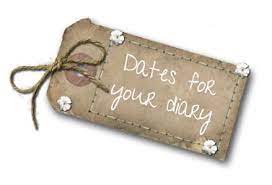 *Tuesday 17th October  7pm – 8.30pm Parents EveningFriday 20th October – Last Day of TermMonday 23rd October – Friday 27th October - Half TermMonday 30th October – First Day of TermWednesday 1st November – Autumn WalkTuesday 14th November – Nursery Rhyme Week*Wednesday 15th November –AGM Friday 17th November  - Children in NeedMonday 12th, 13th, 14th December  - Christmas Craft Mornings 10.30-12.00Friday 15th December – Last Day of Term*Please note change of Dates 